	УТВЕРЖДАЮ	                                                  УТВЕРЖДАЮ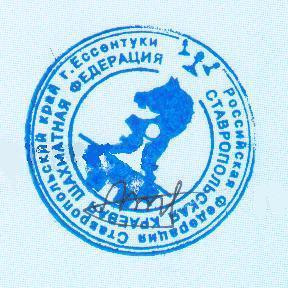  Директор  пансионата                                   Директор шахматной федерации       «Искра»                                                                    Ставропольского края                                               Газарян А.В. Положение о проведении I открытого турнира по шахматам «Пятигорск Опен 2012»        1. Цели и задачи:- популяризация шахмат  - повышение мастерства участников- укрепление дружественных связей с другими регионами России и ближнего зарубежья.        2.Время и место проведения:Турнир проводится в г. Пятигорске Ставропольского   края, в курортном пансионате «Искра». - одна из старейших здравниц, расположена в  центре курортной зоны Пятигорска (10 мин до ж/д и авто-вокзалов). Рядом, в центре курортного парка «Цветник», находится питьевая галерея, ванные здания, грязелечебница, театр и Лермонтовская галерея. Для участников турнира в сфере услуг  санаторно-курортное лечение (электрогрязелечение, радоновые ванны, спелеокамера и др. процедуры от 100 – 300 рублей)Турнир проводится с 4 января 2012г (день приезда) по 14 января 2012г (день отъезда).      3. Участники соревнования:Фестиваль состоит из двух отдельных турниров:Рейтинговый опен-турнир «А» -  допускаются   все   желающие   шахматисты.Турнир «В» - допускаются участники:до 7 лет (2005г.р. и моложе),до 9 лет (2003-2004г.р. ), до 11 лет (2001-2002 г.р.), до 13 лет (1999-2000г.р)     4. Размер призов и определение победителей:При равенстве очков призы не делятся, (участник может получить только 1 приз – наивысший) места определяются по следующим дополнительным показателям:1) коэффициент Бухгольца;2) коэффициент «прогресс»; Победители  и  призеры в турнире «А» награждаются:Предусмотрен дополнительный приз для женщин, юношеский.А также для участников с  рейтингом 2000 и ниже и без рейтинга Победители  и  призеры в турнире «В» награждаются  медалями, грамотами и денежными призами в каждой возрастной группе: Предусмотрен дополнительный приз для девочек
Примечание: В зависимости от числа участников турнира (менее 25 в каждой возрастной группе) в положении о соревновании оргкомитетом и судейской коллегией могут быть внесены незначительные изменения относительно размеров призов.При отсутствии победителя (призера) на церемонии награждения при закрытии фестиваля призы не выдаются и в дальнейшем не высылаются.       5. Размещение:Стоимость проживания в 4-х местных номерах и трехразового питания  для участников составляет 900 рублей в сутки, для тренеров, представителей и родителей 950 рублей в сутки. Для представителей сопровождающих 5 и более детей предоставляется скидка на проживание в размере 30%. Размещение в более комфортабельных номерах и трёхразовое питание от 1100 рублей в сутки.       6. Регламент соревнования:Соревнования проводятся по швейцарской системе с применением компьютерной жеребьевки по правилам ФИДЕ. Контроль времени – 2 часа на всю партию каждому из участников на механических часах или 1 час 30 минут + 30 секунд на каждый ход, начиная с первого каждому участнику на электронных часах.В случае соблюдений требования ФИДЕ соревнование подлежат обсчету.      7. Турнирные взносы:Турнирный взнос за участие в турнире «А»:Пенсионерам и юниорам (1995г.р и моложе) при наличии рейтинга предоставляется скидка в размере 30%  на оплату взноса.Турнирный взнос для участников турнира «В» составляет 900руб.      8. Руководство турниром:Общее руководство соревнованием осуществляется оргкомитетом на основании соответствующего Положения. Непосредственное проведение турнира обеспечивает судейская коллегия совместно с оргкомитетом соревнования.     9. Расходы:Все расходы по командированию участников, тренеров и сопровождающих лиц (проезд, турнирный взнос, размещение и питание) – за счет командирующей организации или сами участники.     10. Расписание турнира:Прием участников - регистрация и выдача направлений на размещение в холле пансионата «Искра» – 4 и 5 января 2012г. Организационное собрание тренеров и представителей  4 января 2012г. в 21.00 в турнирном зале пансионата «Искра».Начало первого тура в турнире «А» 5 января 2012 года в 15-00. Последний тур 13 января в 14-00. Начало первого тура в турнире «В» 5 января 2012 года в 10-00. Последний тур 13 января в 10-00. Закрытие фестиваля состоится 13 января 2012 года в 19-30.     11. Развлекательные мероприятия:Предполагается обзорно-ознакомительная экскурсия по городу Пятигорску      12. Контакты: Оргкомитет  – Мкртчян Артак Карленович  Тел. 8 (962) 0100599 Электронный адрес (регистрация и бронирование гостиницы) – chessfort@mail.ru     13. Заявки на участие:Именные заявки на участие должны быть направлены в оргкомитет   по электронной почте до 16 декабря 2011 года. Заявка составляется по следующей форме: К заявке просьба прилагать список тренеров, сопровождающих лиц и родителей, прибывающих на турнир, а также указать контактный телефон и почтовый адрес. Всем участникам и сопровождающим необходимо иметь при себе паспорт или свидетельство о рождении Данное положение является официальным вызовом на турнир.МестоРазмер приза (в рублях)МестоРазмер приза (в рублях)115000530002100006200036000715004400081000МестоРазмер приза (в рублях)130002200031000МестоРазмер приза (в рублях)1100002500033000Величина взноса зависит от  рейтинга ФИДЕ на день оплаты.Величина взноса зависит от  рейтинга ФИДЕ на день оплаты.Величина взноса зависит от  рейтинга ФИДЕ на день оплаты.Величина взноса зависит от  рейтинга ФИДЕ на день оплаты.ЭЛОВзнос2100-21991200более 2400без взноса2000-209915002300-2399400Менее 200018002200-2299800без рейтинга2000№Ф.И.О.Дата рожденияРазрядЭЛОСубъект РФТурнир